COMMONWEALTH OF MASSACHUSETTS			DIVISION OF STANDARDSONE ASHBURTON PLACE, RM 1115BOSTON, MA 02108PHONE: 617-727-3480	NEW APPLICATION                                FEE $100.00	   RENEWAL APPLICATION											       AUCTIONEER NUMBER 											         AU: _____________Application for Auctioneer's LicenseIn addition to this application, a surety bond in the amount of $10,000.00 must be on file with the Division of Standards.  The original bond must accompany this application in accordance with the requirements of Massachusetts General Law, Section 3 of Chapter 100.The form of payment accepted are: check or money order. Make check payable to the Commonwealth of Massachusetts. Please note: Cash is no longer accepted as a form of payment.PLEASE PRINTNAME OF APPLICANT: ____________________________________________________________________________LEGAL RESIDENCE: _______________________________________    CITY/TOWN: _________________________STATE: _____________ ZIP CODE: ___________MAILING ADDRESS:  _______________________________________ CITY/TOWN: __________________________STATE: _____________ ZIP CODE: ____________SOCIAL SECURITY NUMBER: _____________________ FEDERAL ID NUMBER: __________________________DATE OF BIRTH: ____________________________ EMAIL ADDRESS: ____________________________________ PHONE NUMBER: _______________________________ CELL PHONE: ____________________________________IF APPLICANT IS A FIRM, PARTNERSHIP, ASSOCIATION OR CORPORATION THE FOLLOWING MUST BE COMPLETED:NAME OF BUSINESS ENTITY:  _____________________________________________________________________NAME: _______________________________________ ADDRESS: ________________________________________NAME: _______________________________________ ADDRESS: ________________________________________NAME: _______________________________________ ADDRESS: ________________________________________THE NAMES AND RESIDENCES OF OTHER PERSONS HAVING A DIRECT OR INDIRECT FINANCIAL INTEREST IN THE BUSINESS TO BE CONDUCTED BY ME UNDER THIS LICENSE ARE AS FOLLOWS: NAME: _______________________________________ ADDRESS: _______________________________________NAME: ________________________________________ADDRESS: _______________________________________NAME: ________________________________________ADDRESS: _______________________________________HAVE YOU EVER BEEN CHARGED WITH, INDICTED FOR OR CONVICTED OF ANY FRAUDULENT OR ILLEGAL ACT IN ANY TRANSACTIONS OF ANY KIND? IF YES, GIVE DETAILS BELOW:______________________________________________________________________________________________________________________________________________________________________________________________________________________________________________________________________________________________________HAVE YOU EVER BEEN OR ARE YOU NOW A PARTY IN ANY PROCEEDINGS PENDING IN ANY COURT INVOLVING FRAUD, DECEIT OR MISREPRESENTATION? IF YES, PLEASE GIVE DETAILS BELOW.______________________________________________________________________________________________________________________________________________________________________________________________________________________________________________________________________________________________________LETTERS OF RECOMMENDATION (NOT NEEDED FOR RENEWALS)LETTERS OF RECOMMENDATION MUST BE SIGNED BY TWO INDIVIDUALS WHO ARE EITHER: LICENSED AUCTIONEERS, ELECTED PUBLIC OFFICIALS, OR MEMBERS OF THE MASSACHUSETTS BAR. (Not two of the same)WE, THE UNDERSIGNED, RECOMMEND THE APPLICANT NAMED HEREIN, ____________________________, FOR LICENSURE AS AN AUCTIONEER IN THE COMMONWEALTH OF MASSACHUSETTS.	NAME 					OFFICIAL DESIGNATION 		PROVIDED LETTER_______RENEWAL___________	_________RENEWAL__________		____RENEWAL____________RENEWAL__________	_________RENEWAL__________ 	   	____RENEWAL_____PURSUANT TO MASSACHUSETTS GENERAL LAWS CHAPTER 100A, I CERTIFY UNDER PENALTIES OF PURJURY THAT I HAVE FILED ALL STATE TAX RETURNS AND PAID ALL TAXES REQUIRED UNDER LAW, THAT I HAVE COMPLIED WITH ALL LOCAL PERMIT AND LICENSE REQUIREMENTS, AND THAT ALL STATEMENTS CONTAINED IN THIS APPLICATION, TO THE BEST OF MY KNOWLEDGE AND BELIEF, ARE TRUE.__________________________________________					______________________SIGNATURE OF APPLICANT 							DATEIF APPLICANT IS A FIRM, PARTNERSHIP, ASSOCIATION OR CORPORATION:___________________________________________	 				_______________________SIGNATURE OF AUTHORIZED OFFICER						DATE________________________________________________________NAME AND TITLE OF AUTHORIZED OFFICER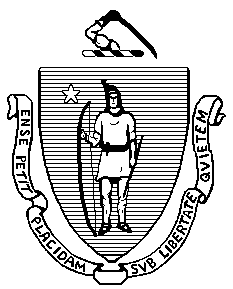 